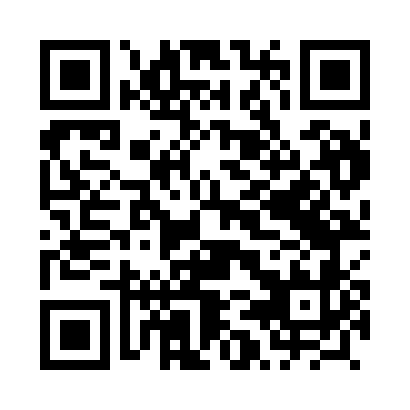 Prayer times for Kloda Mala, PolandWed 1 May 2024 - Fri 31 May 2024High Latitude Method: Angle Based RulePrayer Calculation Method: Muslim World LeagueAsar Calculation Method: HanafiPrayer times provided by https://www.salahtimes.comDateDayFajrSunriseDhuhrAsrMaghribIsha1Wed2:224:5612:245:317:5210:142Thu2:194:5412:245:327:5410:183Fri2:154:5212:235:337:5510:214Sat2:114:5012:235:347:5710:245Sun2:104:4912:235:357:5910:286Mon2:094:4712:235:368:0010:307Tue2:084:4512:235:378:0210:308Wed2:074:4312:235:388:0410:319Thu2:074:4212:235:398:0510:3210Fri2:064:4012:235:408:0710:3211Sat2:054:3812:235:418:0810:3312Sun2:054:3712:235:428:1010:3413Mon2:044:3512:235:438:1210:3414Tue2:034:3412:235:448:1310:3515Wed2:034:3212:235:458:1510:3616Thu2:024:3112:235:468:1610:3617Fri2:024:2912:235:478:1810:3718Sat2:014:2812:235:488:1910:3819Sun2:014:2612:235:498:2110:3820Mon2:004:2512:235:498:2210:3921Tue2:004:2412:235:508:2410:4022Wed1:594:2212:235:518:2510:4023Thu1:594:2112:235:528:2610:4124Fri1:584:2012:245:538:2810:4225Sat1:584:1912:245:538:2910:4226Sun1:584:1812:245:548:3010:4327Mon1:574:1712:245:558:3210:4328Tue1:574:1612:245:568:3310:4429Wed1:574:1512:245:568:3410:4530Thu1:564:1412:245:578:3510:4531Fri1:564:1312:245:588:3610:46